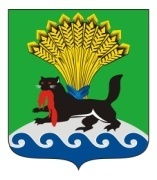         РОССИЙСКАЯ ФЕДЕРАЦИЯ           ИРКУТСКАЯ ОБЛАСТЬ           ИРКУТСКОЕ РАЙОННОЕ МУНИЦИПАЛЬНОЕ ОБРАЗОВАНИЕ         АДМИНИСТРАЦИЯ         ПОСТАНОВЛЕНИЕот «____01_»_______02________ 2019 г.					                     №__42_Об утверждении места и времени проведения мероприятий в рамках муниципальной программы Иркутского районного муниципального образования «Развитие культуры в Иркутском районном муниципальном образовании» на 2018-2023 годыВ целях реализации плана мероприятий муниципальной программы Иркутского районного муниципального образования «Развитие культуры в Иркутском районном муниципальном образовании» на 2018-2023 годы,  утвержденной постановлением администрации Иркутского районного муниципального образования от 01.12.2017  № 563, на основании  постановления администрации Иркутского районного муниципального образования от 15.02.2018 № 104 «Об утверждении положений о проведении районных мероприятий в сфере культуры»,  постановления от 15.02.2018 № 102 «Об утверждении положений о проведении районных мероприятий по реализации подпрограммы «Поддержка молодых дарований детского художественного образования и творчества в Иркутском районе» муниципальной программы Иркутского районного муниципального образования «Развитие культуры в Иркутском районном муниципальном образовании»,  в соответствии со ст. 39, 45, 54 Устава Иркутского районного муниципального образования, администрация Иркутского районного муниципального образования:ПОСТАНОВЛЯЕТ:Утвердить  дату, время и место проведения следующих мероприятий:1) 15.02.2019   в 11.00 в МКУК «Культурно-спортивный комплекс» Ушаковского муниципального образования по адресу: с. Пивовариха, 
ул. Дачная, 6 – ежегодный  конкурс пианистов «Юный музыкант»;2)  с 24.02.2019 по 03.03.2019 – ежегодный  районный конкурс на лучший творческий отчет среди муниципальных учреждений культуры в  соответствии с  графиком:24.02.2019 в 12.00 в МУК «Социално-культурный комплекс» Уриковского муниципального образования по адресу: с. Урик, ул. Лунина, 2г, в 15.00 в МУК «Культурно-спортивный центр» Максимовского муниципального образования по адресу: д. Максимовщина, ул. Полевая, 16;27.02.2019 в 15.00 в МУК «Социально-культурный центр» Карлукского муниципального образования по адресу: д. Карлук, ул. Нагорная, 26, в 18.00 в МКУК «Централизованная клубная система» Голоустненского муниципального образования по адресу: п. Малое Голоустное, ул. Мира, 47;28.02.2019 в 14.00 в МУК «Централизованная клубная система» Усть-Балейского муниципального образования по адресу: д. Зорино-Быково, 
ул. Заречная, 15, в 16.00 в МУК «Централизованная клубная система» Гороховского муниципального образования по адресу: с. Горохово, 
ул. Школьная, 15, в 19.00 в МКУК «Культурно-спортивный центр» Мамонского муниципального образования по адресу: с. Мамоны, ул. Садовая, 11;01.03.2019 в 14.00 в МУК «Культурно-спортивный комплекс» Хомутовского муниципального образования по адресу: с. Хомутово, 
ул. Кирова, 10Б,  в 17.00 в МУК «Культурно-спортивный комплекс» Смоленского муниципального образования по адресу: с. Смоленщина, 
ул. Терешковой 14-1, в 19.00 в МУК «Социально-культурный центр» Марковского муниципального образования по адресу: п. Маркова, ул. Мира, 15;02.03.2019 в 13.00 в МУК «Централизованная клубная система» Ширяевского муниципального образования по адресу: с. Ширяева, ул. Ленина, 26, в 15.00 в МКУК «Культурно-спортивный центр» Усть-Кудинского муниципального образования по адресу: д. Усть-Куда, ул. Геологическая, 3, 
в 17.00 в МУ «Социально-культурный спортивный комплекс» Оёкского муниципального образования по адресу: с. Оёк, ул. Кирова, 91д, в 19.00 МКУК «Централизованная клубная система» Ревякинского муниципального образования по адресу: с. Ревякина, ул. Байкальская, 50;03.03.2019 в 13.00 в МУК «Культурно-спортивны комплекс» Листвянского муниципального образования», в 15.00 в Большереченском МУ «Культурно-спортивный комплекс» по адресу: п. Большая Речка, ул. Труда, 28,  в 17.30 в МКУК «Культурно-спортивный комплекс» Ушаковского муниципального образования по адресу: с. Пивовариха, ул. Дачная, 6;3) 12.03.2019 в 11.00 в МКУК «Культурно-спортивный комплекс» Ушаковского муниципального образования по адресу: с. Пивовариха, 
ул. Дачная, 6 – ежегодный  конкурс народных инструментов «Музыкальные родники»;4) 19.03.2019   в 10.00 в ОАО «Сибэкспоцентр» по адресу: г. Иркутск, 
ул. Байкальская, 253а – молодежный культурно-образовательный форум «Будущее Иркутского района»;5) 22.03.2019 в 11.00 в МКУК «Культурно-спортивный комплекс» Ушаковского муниципального образования по адресу: с. Пивовариха, 
ул. Дачная, 6 – ежегодный районный конкурс профессионального мастерства «Творчество – профессия»;6) 22.03.2019 в 11.00 в МКУК «Культурно-спортивный комплекс» Ушаковского муниципального образования по адресу: с. Пивовариха, 
ул. Дачная, 6 – ежегодный праздничный вечер, посвященный Дню работников культуры;7) 05.04.2019 в 11.00 в МУ ДО ИРМО «Пивоваровская ДШИ» по адресу: с. Пивовариха, ул. Дачная, 6 - ежегодный конкурс «Теоретическая олимпиада»;8) 13.04.2019 в 11.00 в МУ СКСК Оёкского муниципального образования по адресу: с. Оёк, ул. Кирова, 91д -  ежегодный конкурс хореографических коллективов «Праздник Терпсихоры»;9) 19.04.2019 в 11.00 в МКУК «Культурно-спортивный комплекс» Ушаковского муниципального образования по адресу: с. Пивовариха, 
ул. Дачная, 6 – ежегодный районный стипендиальный конкурс;10)  07.05.2019  в  11.00  в   МКУК   «Культурно-спортивный центр»  Усть-Кудинского муниципального образования по адресу: д. Усть-Куда, 
ул. Геологическая, 3 – ежегодное районное мероприятие, посвященное Дню Победы;11) 02.06.2019 в 11.00 в МУК «Социально-культурный центр» Марковского муниципального образования по адресу: р.п. Маркова, ул. Мира, 15 -  ежегодный районный детский фестиваль «Радуга талантов»;12) 08.06.2019, 09.06.2019, время определяется по согласованию с муниципальными образованиями, на центральных площадях в д. Бухун Гороховского муниципального образования, д. Новая Разводная Ушаковского муниципального образования, д. Малая Еланка Мамонского муниципального образования – ежегодные  гастроли творческих коллективов Иркутского района «Жителям села» в деревнях и селах, не имеющих учреждений культуры;13) 16.06.2019 в 11.00 на территории ИОГАУК Архитектурно-этнографического музея «Тальцы» по адресу: Иркутский район, 47 километр Байкальского тракта, п.Тальцы – фольклорный народный праздник «Троица».      	2. Отделу культуры, физической культуры и спорта Комитета по социальной политике администрации Иркутского районного муниципального образования организовать и провести мероприятия согласно настоящему постановлению.3. Опубликовать настоящее постановление в газете «Ангарские огни», разместить    в    информационно-коммуникационной    сети   «Интернет»   на официальном сайте Иркутского районного муниципального образования: www.irkraion.ru.       	4. Контроль исполнения настоящего постановления возложить на первого заместителя Мэра района.Мэр  района			                                                                  Л.П.Фролов